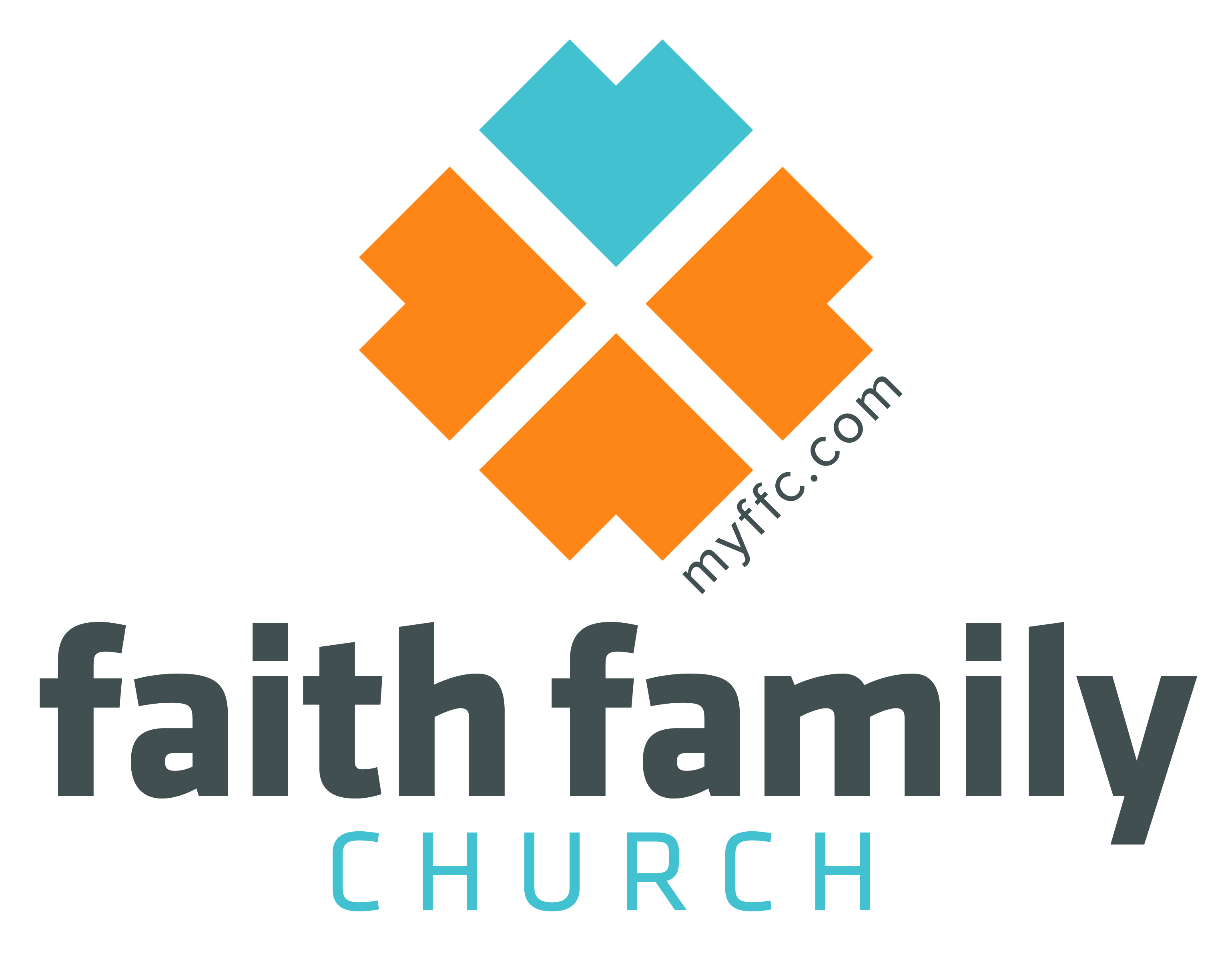 ReceptionistPolicy ManualTable of ContentsReceptionist Daily Schedule	3Answering Phones	4Telephone Extensions	7Miscellaneous Information	8Weekly Reports	10Monthly and Annual Reports	17Resource Calendar Management	18FFC Master Calendar Management	20Background Checks	21Ordering Office Supplies………………………………………………………………………………………………..23 Weekly ScheduleAnswering PhonesTurn phones on/offPush the ring mode buttonEnter:	1-During office hours (FFC and FA phones will ring)	3-When leaving for the day (all phones go directly to greeting)	3-Lunch from  Phone script“Faith Family Church, the church with a heart, how may I direct your call?”“Faith Family Church, please hold.”Checking messages	Push 80 # *	The mail box number is 21 #	The security code is 2100 #	Follow the prompts	1-listen to message	3-delete message	5-forward messageTransfer call to staff	Keep the caller on the phone	If the staff employee’s light is red, they are on the phone		Tell the caller that staff employee is on the phone		Ask if they would like to leave a voice mail		If so, transfer to voice mail (see instructions below)	If the staff employee’s light isn’t on, you can transfer the call		Push the staff employee’s button		Hang up the phone		The call will be transferredTransfer call to voice mail	Keep the caller on the phone	Push the transfer to v.m. button on the phone	Enter the extension of the staff employee	Push the pound sign	Hang up the phone	The call will be transferred to voice mailTo call staff employee in their office	Pick up the handset	Push the staff employee’s extension	If they don’t have a button, enter their extension numberIf staff employee is calling you	The phone will beep	Pick up the handset	If you want to stay on intercom, you can push the spkr buttonVoice call featureIf a staff employee is not on the phone you can voice call into their office.  This feature isn’t used very often because they could be in a meeting or busy.  It is used if Pastor Jim/Tamara calls or if the staff employee asks you to.Pick up the handsetIf you want to stay on speaker you can just push their buttonOn the LCD screen at the top of the phone will be an option that says talkPush the second button from the left labeled pageWhen the private line rings	The private line has its own distinct ring	Answer this call before answering other incoming calls	If a call comes in while the private line is ringing answer and ask 	that caller to please hold	Answer the private line just like the other calls	Place Pastor Jim/Tamara on hold	Voice call the staff employee’s office		If they answer tell them Pastor Jim/Tamara is on the phone If the staff employee isn’t in their office call Ginny or other offices upstairs to	       locate themIf the staff employee still can’t be found, ask Pastor if he would like for them to call him back		If the staff employee is on the phone (red light) then interrupt their 		call (see instructions below)Interrupt FeatureWhile the staff employee is on the phone you can interrupt their call.  This allows you to tell them something, but the person they are on the phone with can’t hear you.Push the staff employee’s red lightThere will be a beepOnce you hear the beep tell them that Pastor Jim/Tamara is on the phone for themHang upUpdate receptionist phone message	See Staff Policy ManualUpdate General Church Message	Talk with GinnyIncoming CallsCaller wants prayerCall the on call Pastor (see schedule in Receptionist folder in the Staff Files) and let them know that there is a prayer need on a line. If the on call pastor doesn’t answer in his office, you have the option of calling another pastor and asking if they are able to pray with someone on the phone.OrTransfer the caller to the on call cell phone by pressing Cnf/Trn then enter 77 and hang up.  Ask the caller if it’s okay to transfer to on call cell if caller says yes go ahead and transfer, (depending on urgency of call they may want to speak with another pastor.              If not sure, check with Mrs. Ginny.If Ginny isn’t in her office, tell the caller that the on call Pastor isn’t in his office and if they would like to be transferred to the on call phone and a Pastor will call them back to pray for them.Caller has Faith Academy questions	Transfer all Faith Academy questions to the school office.Staff ExtensionsUpdate the staff extension list and give to each staff member for their phone.  Also give school office and sanctuary phones new list.  The sheet is on the S Drive/Receptionist/Telephone/Telephone Extensions.Miscellaneous InformationVisitorsVisitor asks to see a staff employee	Ask their name and if the staff member is expecting them	Regardless of their answer, ask them to wait in the foyer and you will call the staff		employee	Call the staff employee and tell them that someone is here to see them if they would 	like to speak to them or if they want that person to make an appointment.	Inform the visitor of the staff employee’s decisionVisitor wants to drop something off	Tell the visitor that you can take the item and give it to the staff employee.	(Before you leave for the day, place the item in the staff employee’s box			upstairs in the volunteer room.)	If it is a food donation, the church accepts non-perishable items only.  Keep in your		office and email the adult ministry pastor.	If it is clothing, we do not accept clothing donations.	If it is a toy donation, call the nursery director and see if they would like to see it.		Otherwise we do not accept toy donations.Visitor wants assistance	Ask what kind of assistance they need.  See Benevolence section below.Visitor who is upset Contact the on call pastor.  Explain there is a person upset and that you need assistance. Mr. Long is also available in the school office.Visitor who is belligerent or becomes aggressive	Tell the visitor in a resolute manner they have one chance to stop shouting and calm 	down or the police will be called.  If visitor does not calm down immediately dial 911 	and report a visitor is threatening you.  Once 911 has been notified, call the facility		manger and the administrative pastor and tell him you need “assistance” with a		visitor.	BenevolenceHelp with BillsIf someone asks for help with rent or utilities, ask if they are a church member. If they are not, the church is only helping church members. They can call 211 for assistance. (Other places that help: VCAM, Community Action, and Christ’s Kitchen)If they are church members tell them applications are available in the church office. They can fill it out and turn it back in.  It takes 2 weeks for an application to be processed. The applicant will be called directly. The church does not have an emergency fund.Check the application for requirements.  FoodIf a call comes and someone wants assistance with food, the church has a food pantry  available after a Sunday or Wednesday service in the back lobby. If they need food immediately refer them to Christ’s Kitchen, VCAM or the Food Bank.Deliveries	When UPS, Fed Ex, etc. drop off packages sign for them.	Email the staff employee that they have a package.If the package is an overnight call the employee and tell them they have an overnight package.	Take the payroll package upstairs to Pastor Larry or the accounting director promptly.Sign In/Out Sheets	If anyone needs to go to the bathroom or go to the school part of the building ask them		to please sign in.		Sign in/out sheets are for the school and the Faith Academy secretary will supply them.		They will be turned in to the receptionist to file.					Attendance ReportsWeekly attendance reporting is important in that it provides the Senior Pastor with information regarding the growth rate of Faith Family Church as a whole and in specific ministry areas (i.e. Children’s Church, Youth, etc.).Attendance is reported each week for the following areas:Sunday Morning Attendance Report (8:30 and 10:30 am)Weekly Attendance ReportThese are stapled together and a hard copy is turned in to Pastor Larry’s box and Mrs. Ginny’s box (for Pastor Jim’s review) and filed in receptionist office.Pencil CopyMr. Long and the usher team will turn in pencil copies along with additional count papers after the services in the receptionist’s office.  Double check all the numbers and totals on the pencil copy.Report SectionsWednesday ServiceSanctuary – this is the number of cars multiplied by the corresponding car factor located on the pencil copyBus Adult Riders – total is located on the attendance pencil copyKids Life - located at the bottom of the pencil copyStudio 45 – located at the bottom of the pencil copy3 & 4 Year Olds – total located on the Fellowship One print out turned in with the pencil copyNursery – total located on the Fellowship One print out turned in with the pencil copyE3 – they will put a copy of their report in your mail box.From the E3 report you will need the following numbers:The vehicle count from E3, the E3 Adults, and the Attendance.Sidewalk Sunday SchoolCorey or Ranella Tucker text the SSS numbers every week.  There is no SSS during the summer.Gonzales Attendance Pastor Forrest or Pam will email the count on MondaySunday – 8:30 ServiceIn the middle of the report will be these categories:Sanctuary – this is the number of cars multiplied by the corresponding car factor located on the pencil copyNursery – total located on the Fellowship One print out turned in with the pencil copy3 & 4 Year Olds – total located on the Fellowship One print out turned in with the pencil copyKids Life - located at the bottom of the pencil copyStudio 45 – located at the bottom of the pencil copyJr. High - located at the bottom of the pencil copySunday - 10:30 ServiceSanctuary – this is the number of cars multiplied by the corresponding car factor located on the pencil copyBus Adult Riders – total is located on the attendance pencil copyNursery – total located on the Fellowship One print out turned in with the pencil copy3 & 4 Year Olds – total located on the Fellowship One print out turned in with the pencil copyKids Life - located at the bottom of the pencil copyStudio 45 – located at the bottom of the pencil copyJr. High - located at the bottom of the pencil copySUNDAY MORNING ATTENDANCE REPORT Click on the ‘Simon’(S) icon.Click on ReceptionistSelect Attendance Reports.Select current year Attendance Reports.Select the month you are working on.Go to the first tab in that file (this will be the weekly attendance report), right click, move or copy, check the ‘create a copy’ box, and select ‘move to the end’.  Rename this tab to correspond to the week you are working on.Complete the same steps as above except go to the second tab (this is the Sunday Morning Attendance Report)Change the header to reflect the current week’s Sunday date for the report.Plug in the numbers from the pencil copy.Sidewalk Sunday school is not included into the attendance count.  WEEKLY ATTENDANCE REPORTGo to the tab that you already copied and renamed for the Weekly Attendance Report.Fill in the dates and the Pastor who was teaching in the blue boxes.Enter in the numbers from the previous year.Compare Sunday for Sunday and Wednesday for Wednesday for the previous year. Enter the information from the Wednesday pm service onto the report.Enter the information from the Sunday Morning Attendance Report onto this report.  Make sure to take the numbers from the total column.The car factor for Sunday service is calculated by: adult total/total number of vehicles.The car factor for Wednesday service is calculated by: adult + E3 adults/total number of vehicles (E3 vehicles + Wednesday vehicles).The % of children is calculated by: total children (Kids Life, 3 & 4 yrs., and nursery)/overall total of attendance.The visitor cards can be counted from the pile.Double check the % + and – columns by: new year minus old year divided by old year.Print three copies for Pastor Jim (goes in Ginny’s box), Pastor Larry (in his box), and file.Email a copy to entire staff.Pastor Larry’s copy of the attendance report needs to be turned in by Tuesday.All reports need to be in Mrs. Ginny’s box by Friday 12 noon.Monthly Attendance ReportThis report is an overview of all the weekly attendance reports for the month.  Complete this by the third week (no later than Friday before noon) of the following month and turn in to the person responsible for monthly reports. This report can be found on S Drive/Receptionist/Reports/Attendance/[Current Year]/[Current Year] MonthlyClick on the previous Monthly Attendance Report (Excel document)Right click last month’s tab on the bottom Choose move or copyCheck the box labeled ‘create a copy’Click okRight click on the new worksheet and rename to reflect the new monthDelete all of the old information from last monthDon’t delete the rows that are labeled adults, car factor, or child %.  Also, don’t delete anything after the week 5 column (averages, last month, etc.)  These cells contain formulas.Enter in the new datesEnter in the numbers off each weekly attendance reportAn average will need to be done for weeks that have a comparison.  (Don’t include guest speaker into the average; it will not give an accurate comparison)Check the report for accuracy.Annual Attendance ReportThe annual attendance report combines all monthly reports and compares it with last year’s attendance.  Work on the previous year in January and submit in End of Day reports. (i.e. Complete annual report for 2011 in January 2012.)S Drive/Receptionist/Reports/Attendance/Annual ReportsResource Calendar ManagementLog in to outlook on the computer.  Permission is required to manage Resource Calendar.Before any reservation is made ensure that the room is not already being used on the and at the time of the new request.If there is a conflict, do not reserve the new request.  Email the new requestor and explain the conflict. Provide a few other room options that are open. That staff member can choose a different room or work it out with the reservation already in place and email if it is okay.In order to have the Connection Center approved for reservation at least 75 people must be planning to attend the event.  Check with Pastor Larry for approval.A weekly email will be sent to Danny and Pastor Larry to make them aware of the new room reservations made that week.  Also include any reservations that are not regular reoccurring reservations.To add a room reservation:Select “New” drop down arrowSelect “Meeting Request”Enter the name of the reservation  (i.e. Campus Ministry Meeting)Select “Rooms”Select the room(s) that is being requested (i.e. MC Connection Center)MC = main campusAC = airport campusUnder “options” on the ‘Meeting’ tab change the reminder from ‘15 minutes’ to ‘None’Ensure that the date is correctSelect the time requestedSelect ‘Reoccurrence’ at the top if neededSave and CloseTo reserve a bus:Select “New” drop down arrowSelect “Meeting Request”Enter the name of the reservation  (i.e. Campus Ministry Meeting)Do NOT select “Rooms”Select the “Scheduling Assistant” view on the ‘Meeting’ tab at the top of the request box.Select “Add attendees”Select the equipment requested (i.e. EQ Large Yellow Bus)EQ = equipmentDo NOT hit the ‘enter’ keySelect the button “resource” at the bottom of the dialog boxGo back to “Appointment” viewUnder “options” on the ‘Meeting’ tab change the reminder from ‘15 minutes’ to ‘None’Ensure that the date is correctSelect the time requestedSelect ‘Reoccurrence’ at the top if neededSave and CloseSee the example below: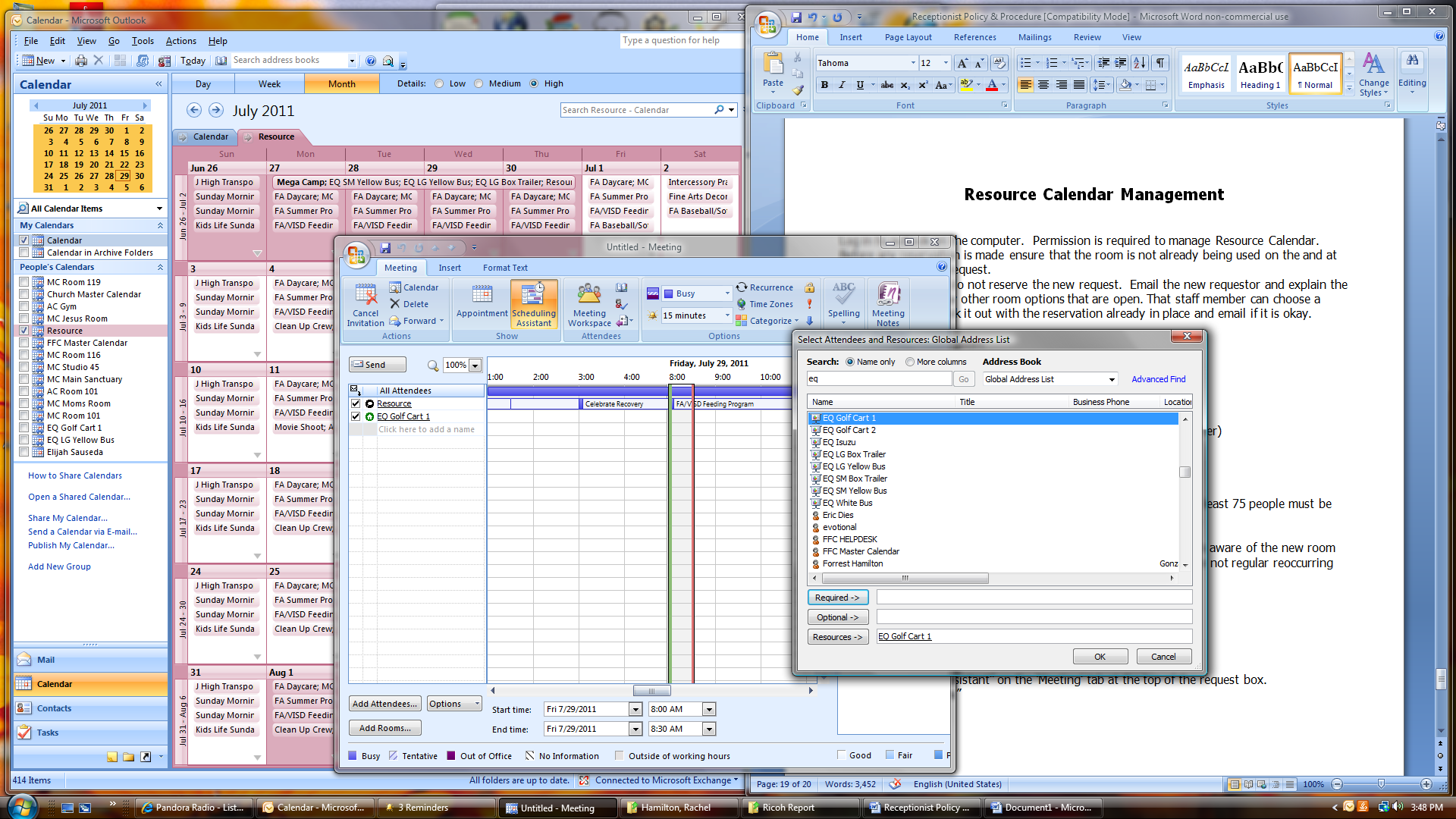 FFC Master Calendar ManagementOnly big events, days the church office is closed are included on the FFC Master Calendar.(i.e. Christmas Day, Significant Church Conference, Baptism, Guest Speaker, weddings, etc.)  There are some exceptions that are included on the calendar: Senior Saints Game Night, Singles Friday Night Live and Ladies Bible Study.  Select “New” drop down arrowSelect “Appointment”Enter the name of the eventRegardless of the time of the event, select ‘All Day Event’ boxLeave ‘Location’ blankChange ’15 minutes’ or ‘18 hours’ to ‘None’ as a reminderSave and CloseBackground ChecksAll volunteers 18 and older who are working with minors must have a background check.  The background check request form is on the S Drive under the FORMS folder.  Staff will have their volunteers fill out the form and will turn them into the church office. Background checks must be signed by applicant or they cannot be run. If a background check is not signed give it back to the staff who requested it and explain it needs to be signed. Background Checks are run daily.  Submitting a background check:Go to https://www.mobilizemyministry.comUser ID: 	Password: John3:16Select ‘New Order’Fill out:- Last Name- First Name- Date of Birth- Social Security NumberLeave the rest blank.  Select ‘Submit’ at the bottom of the screen.  Check “Basic” box , and ‘Submit’Background checks take 1-3 days to process through Mobilize My Ministry.  Check for completed background checks by logging in and selecting ‘Complete.’A list will appear in the order received.  Once a background check is complete, select ‘C,’ save a copy on S Drive/Background Checks. Save the pdf file and title it the person’s last name, first name. If the background check has no ‘alerts’ then add the background check to the individual’s Fellowship One account.  Adding a background check to Fellowship One:- Look up the individual’s profile on Fellowship One- At the bottom of the profile page, under ‘Requirements’ select ‘add a requirement’- On the new screen under requirement select ‘background check’- Under status select the appropriate option- Under date select the date the background check results came in or the date they were approved by the staff member.Copy background consent forms for Ginny Once a background check has been submitted to Protect My Ministry black out SS# on the paper consent form.When the background check is complete email the staff member who requested it letting them know the individual has an approved background checkOrdering Office SuppliesBefore ordering, submit all items on one PO to Pastor Larry for approval.If a staff member would like to order a special item they need to submit a PO to Pastor Larry and note that you will order it for them. When the invoice comes in, note which items go to the special order from the staff member.Currently in the find  to Pastor Larry WEEKLY ATTENDANCE REPORTWEEKLY ATTENDANCE REPORTWEEKLY ATTENDANCE REPORTWEEKLY ATTENDANCE REPORTWEEKLY ATTENDANCE REPORTWEEKLY ATTENDANCE REPORTWEEKLY ATTENDANCE REPORTWEEK OF August 19th - August 25th 2013WEEK OF August 19th - August 25th 2013WEEK OF August 19th - August 25th 2013WEEK OF August 19th - August 25th 2013WEEK OF August 19th - August 25th 2013WEEK OF August 19th - August 25th 2013WEEK OF August 19th - August 25th 2013No formula.  Date from Monday - SundayNo formula.  Date from Monday - SundayNo formula.  Date from Monday - SundayNo formula.  Date from Monday - SundayNo formula.  Date from Monday - SundayNo formula.  Date from Monday - SundayNo formula.  Date from Monday - SundayNo formula.  Date from Monday - SundayNo formula.  Date from Monday - SundayNo formula.  Date from Monday - SundayNo formula.  Date from Monday - SundayNo formula.  Date from Monday - SundayWEEK 4201220132013%+or-Wednesday Service 7:00 PM8/22/201210418/21/2013997997-4% = =SUM(C6:C11, C13:C14)SUM(C6:C11, C13:C14)SUM(C6:C11, C13:C14)SUM(C6:C11, C13:C14)SUM(C6:C11, C13:C14)SUM(C6:C11, C13:C14)SUM(C6:C11, C13:C14)SUM(C6:C11, C13:C14)SUM(C6:C11, C13:C14)SUM(C6:C11, C13:C14)AdultsPastor Larry Helms Weather Clear 641Dr Chris Royael Weather Cloudy632632-1% = =SUM(E6:E11, E13:E14)SUM(E6:E11, E13:E14)SUM(E6:E11, E13:E14)SUM(E6:E11, E13:E14)SUM(E6:E11, E13:E14)SUM(E6:E11, E13:E14)SUM(E6:E11, E13:E14)SUM(E6:E11, E13:E14)SUM(E6:E11, E13:E14)SUM(E6:E11, E13:E14)Nursery (Birth-2yrs)Pastor Larry Helms Weather Clear 41Dr Chris Royael Weather Cloudy3131-24% = (E5-C5)/C5 all below are same except Children % = (E5-C5)/C5 all below are same except Children % = (E5-C5)/C5 all below are same except Children % = (E5-C5)/C5 all below are same except Children % = (E5-C5)/C5 all below are same except Children % = (E5-C5)/C5 all below are same except Children % = (E5-C5)/C5 all below are same except Children % = (E5-C5)/C5 all below are same except Children % = (E5-C5)/C5 all below are same except Children % = (E5-C5)/C5 all below are same except Children % = (E5-C5)/C5 all below are same except Children % = (E5-C5)/C5 all below are same except Children %Preschool (3 & 4 yr. olds)Pastor Larry Helms Weather Clear 36Dr Chris Royael Weather Cloudy3333-8%FFC Kids (5yrs - 3rd grade)Pastor Larry Helms Weather Clear 75Dr Chris Royael Weather Cloudy7474-1%Studio 45 (4th - 5th grade)Pastor Larry Helms Weather Clear 27Dr Chris Royael Weather Cloudy28284%Bible Club  (8/29/10) Pastor Larry Helms Weather Clear naDr Chris Royael Weather Cloudy1818naTotal ChildrenPastor Larry Helms Weather Clear 179Dr Chris Royael Weather Cloudy1841843% = =SUM(C7:C11)SUM(C7:C11)SUM(C7:C11)SUM(C7:C11)SUM(C7:C11)SUM(C7:C11)SUM(C7:C11)SUM(C7:C11)SUM(C7:C11)SUM(C7:C11)E3 Students (9th - 12th grade)Pastor Larry Helms Weather Clear naDr Chris Royael Weather Cloudy6464na = =SUM(E7:E11)SUM(E7:E11)SUM(E7:E11)SUM(E7:E11)E3 Students (6th - 8th grade)Pastor Larry Helms Weather Clear naDr Chris Royael Weather Cloudy8787naTotal E3 StudentsPastor Larry Helms Weather Clear 181Dr Chris Royael Weather Cloudy151151-17%==SUM(C13,C14)SUM(C13,C14)SUM(C13,C14)SUM(C13,C14)E3 AdultsPastor Larry Helms Weather Clear 40Dr Chris Royael Weather Cloudy3030-25%E3 Vehicles Pastor Larry Helms Weather Clear 45Dr Chris Royael Weather Cloudy4141-9%VehiclesPastor Larry Helms Weather Clear 352Dr Chris Royael Weather Cloudy347347-1%Total VehiclesPastor Larry Helms Weather Clear 397Dr Chris Royael Weather Cloudy388388-2% =  = SUM(C16,C15)SUM(C16,C15)SUM(C16,C15)SUM(C16,C15)Car Factor  Pastor Larry Helms Weather Clear 1.82Dr Chris Royael Weather Cloudy1.631.63-11% = =(C6)/C17(C6)/C17(C6)/C17(C6)/C17Children %Pastor Larry Helms Weather Clear 17.2%Dr Chris Royael Weather Cloudy18.5%18.5%1% = =SUM(C7:C11)/C5SUM(C7:C11)/C5SUM(C7:C11)/C5SUM(C7:C11)/C5Sanctuary Visitor CardsPastor Larry Helms Weather Clear 9Dr Chris Royael Weather Cloudy55-44% = (E21-C21) = (E21-C21) = (E21-C21) = (E21-C21)E3 Visitor CardsPastor Larry Helms Weather Clear 2Dr Chris Royael Weather Cloudy77250%FFC Kids Visitor CardsPastor Larry Helms Weather Clear 0Dr Chris Royael Weather Cloudy33300%Gonzales Wednesday 7:00 PM8/22/2012828/21/20133434-59% = B5 = B5AdultsPastor Forrest  Hamilton                                                                                                                                                                      
Weather: Clear   44Pastor Forrest Hamilton Weather Hot Partly Cloudy2222-50% = SUM(C26:C29) = SUM(C26:C29) = SUM(C26:C29) = SUM(C26:C29) = SUM(C26:C29) = SUM(C26:C29) = SUM(C26:C29) = SUM(C26:C29) = SUM(C26:C29) = SUM(C26:C29) = SUM(C26:C29) = SUM(C26:C29)Youth (6th - 12th grade)Pastor Forrest  Hamilton                                                                                                                                                                      
Weather: Clear   15Pastor Forrest Hamilton Weather Hot Partly Cloudy77-53% = D5 = D5Children (5yrs - 5th grade)Pastor Forrest  Hamilton                                                                                                                                                                      
Weather: Clear   16Pastor Forrest Hamilton Weather Hot Partly Cloudy44-75% = SUM(E24:E27) = SUM(E24:E27) = SUM(E24:E27) = SUM(E24:E27) = SUM(E24:E27) = SUM(E24:E27) = SUM(E24:E27) = SUM(E24:E27) = SUM(E24:E27) = SUM(E24:E27) = SUM(E24:E27) = SUM(E24:E27)Nursery  (Birth-4yrs)Pastor Forrest  Hamilton                                                                                                                                                                      
Weather: Clear   7Pastor Forrest Hamilton Weather Hot Partly Cloudy11-86%Car CountPastor Forrest  Hamilton                                                                                                                                                                      
Weather: Clear   31Pastor Forrest Hamilton Weather Hot Partly Cloudy1717-45%Visitor CardsPastor Forrest  Hamilton                                                                                                                                                                      
Weather: Clear   0Pastor Forrest Hamilton Weather Hot Partly Cloudy11100%one.Young Adults8/23/2012298/22/2013434348%one.Young Visitors166500%Sidewalk Sunday School8/26/2012na8/25/2013nanana = B41 = B41Crestwood (Sunday)nananana = D31 = D31    SalvationsnanananaWEEK 4201220132013%+or- = A4 = A4Sunday 8:30 AM8/26/20127318/25/20137937938%AdultsGuest Speaker David Kinnaman Weather Clear613Pastor Jim Graff Back to School Service Weather Clear67667610% = SUM(C42:C46) = SUM(C42:C46) = SUM(C42:C46) = SUM(C42:C46) = SUM(C42:C46) = SUM(C42:C46) = SUM(C42:C46) = SUM(C42:C46) = SUM(C42:C46) = SUM(C42:C46)Nursery (Birth-2yrs)Guest Speaker David Kinnaman Weather Clear20Pastor Jim Graff Back to School Service Weather Clear303050%Preschool (3 & 4 yr. olds)Guest Speaker David Kinnaman Weather Clear19Pastor Jim Graff Back to School Service Weather Clear1717-11% = SUM(E46,E44,E45,E43,E42) = SUM(E46,E44,E45,E43,E42) = SUM(E46,E44,E45,E43,E42) = SUM(E46,E44,E45,E43,E42) = SUM(E46,E44,E45,E43,E42) = SUM(E46,E44,E45,E43,E42) = SUM(E46,E44,E45,E43,E42) = SUM(E46,E44,E45,E43,E42) = SUM(E46,E44,E45,E43,E42) = SUM(E46,E44,E45,E43,E42)FFC Kids (5yrs - 3rd grade)Guest Speaker David Kinnaman Weather Clear55Pastor Jim Graff Back to School Service Weather Clear4848-13% = (E41-C41)/C41 = (E41-C41)/C41 = (E41-C41)/C41 = (E41-C41)/C41 = (E41-C41)/C41 = (E41-C41)/C41 = (E41-C41)/C41 = (E41-C41)/C41 = (E41-C41)/C41 = (E41-C41)/C41Studio 45 (4th & 5th grade)Guest Speaker David Kinnaman Weather Clear24Pastor Jim Graff Back to School Service Weather Clear2222-8%JR High (6th - 8th grade)Guest Speaker David Kinnaman Weather Clear23Pastor Jim Graff Back to School Service Weather ClearIn ServiceIn ServicenaVehiclesGuest Speaker David Kinnaman Weather Clear350Pastor Jim Graff Back to School Service Weather Clear38638610%Car Factor  Guest Speaker David Kinnaman Weather Clear1.75Pastor Jim Graff Back to School Service Weather Clear1.751.750% = (C42)/C48 = (C42)/C48 = (C42)/C48 = (C42)/C48 = (C42)/C48 = (C42)/C48 = (C42)/C48 = (C42)/C48 = (C42)/C48 = (C42)/C48Children %Guest Speaker David Kinnaman Weather Clear16.1%Pastor Jim Graff Back to School Service Weather Clear14.8%14.8%-1% = (E42)/E48 = (E42)/E48 = (E42)/E48 = (E42)/E48 = (E42)/E48 = (E42)/E48 = (E42)/E48 = (E42)/E48 = (E42)/E48 = (E42)/E48Sanctuary Visitor CardsGuest Speaker David Kinnaman Weather Clear0Pastor Jim Graff Back to School Service Weather Clear000% = SUM(E43:E46)/E41 = SUM(E43:E46)/E41 = SUM(E43:E46)/E41 = SUM(E43:E46)/E41 = SUM(E43:E46)/E41 = SUM(E43:E46)/E41 = SUM(E43:E46)/E41 = SUM(E43:E46)/E41 = SUM(E43:E46)/E41 = SUM(E43:E46)/E41FFC Kids Visitor CardsGuest Speaker David Kinnaman Weather Clear0Pastor Jim Graff Back to School Service Weather Clear000% = SUM(E43:E46)/E41 = SUM(E43:E46)/E41 = SUM(E43:E46)/E41 = SUM(E43:E46)/E41 = SUM(E43:E46)/E41 = SUM(E43:E46)/E41 = SUM(E43:E46)/E41 = SUM(E43:E46)/E41 = SUM(E43:E46)/E41 = SUM(E43:E46)/E41Sunday 10:30 AM8/26/201219618/25/2013213221329% = B41 = B41 = B41 = B41 = B41 = B41 = B41 = B41 = B41 = B41AdultsGuest Speaker David Kinnaman Weather Clear1574Pastor Jim Graff Back to School Service      Weather Clear1755175511%Adult Bus RidersGuest Speaker David Kinnaman Weather Clear13Pastor Jim Graff Back to School Service      Weather Clear181838% = D41 = D41 = D41 = D41 = D41 = D41 = D41 = D41 = D41 = D41Nursery (Birth-2yrs)Guest Speaker David Kinnaman Weather Clear67Pastor Jim Graff Back to School Service      Weather Clear757512% = SUM(C59,C54,C57,C58,C56) = SUM(C59,C54,C57,C58,C56) = SUM(C59,C54,C57,C58,C56) = SUM(C59,C54,C57,C58,C56) = SUM(C59,C54,C57,C58,C56) = SUM(C59,C54,C57,C58,C56) = SUM(C59,C54,C57,C58,C56) = SUM(C59,C54,C57,C58,C56) = SUM(C59,C54,C57,C58,C56) = SUM(C59,C54,C57,C58,C56)Preschool (3 & 4 yr. olds)Guest Speaker David Kinnaman Weather Clear73Pastor Jim Graff Back to School Service      Weather Clear7070-4% = (E50-C50) = (E50-C50) = (E50-C50) = (E50-C50) = (E50-C50) = (E50-C50) = (E50-C50) = (E50-C50) = (E50-C50) = (E50-C50)FFC Kids (5yrs - 3rd grade)Guest Speaker David Kinnaman Weather Clear173Pastor Jim Graff Back to School Service      Weather Clear1731730% = (E53-C53)/C53 = (E53-C53)/C53 = (E53-C53)/C53 = (E53-C53)/C53 = (E53-C53)/C53 = (E53-C53)/C53 = (E53-C53)/C53 = (E53-C53)/C53 = (E53-C53)/C53 = (E53-C53)/C53Studio 45 (4th & 5th grade)Guest Speaker David Kinnaman Weather Clear74Pastor Jim Graff Back to School Service      Weather Clear5959-20%JR High (6th - 8th grade)Guest Speaker David Kinnaman Weather Clear85Pastor Jim Graff Back to School Service      Weather ClearIn ServiceIn ServicenaVehiclesGuest Speaker David Kinnaman Weather Clear758Pastor Jim Graff Back to School Service      Weather Clear84384311%Car Factor  Guest Speaker David Kinnaman Weather Clear2.06Pastor Jim Graff Back to School Service      Weather Clear2.082.081%Children %Guest Speaker David Kinnaman Weather Clear19.7%Pastor Jim Graff Back to School Service      Weather Clear17.7%17.7%-2%2013 Running Average2013 Running Average = E54/E61 = E54/E61 = E54/E61 = E54/E61 = E54/E61 = E54/E61 = E54/E61 = E54/E61Sanctuary Visitor CardsGuest Speaker David Kinnaman Weather Clear12Pastor Jim Graff Back to School Service      Weather Clear77-42%2013 Running Average2013 Running AverageFFC Kids Visitor CardsGuest Speaker David Kinnaman Weather Clear6Pastor Jim Graff Back to School Service      Weather Clear33-50%2013 Running Average2013 Running Average = SUM(E56:E59)/E53 = SUM(E56:E59)/E53 = SUM(E56:E59)/E53 = SUM(E56:E59)/E53 = SUM(E56:E59)/E53 = SUM(E56:E59)/E53 = SUM(E56:E59)/E53 = SUM(E56:E59)/E53Total AM Services8/26/201226928/25/2013292529259%26752675Adults21872431243111%22452245 = SUM(E41+E53) = SUM(E41+E53) = SUM(E41+E53) = SUM(E41+E53) = SUM(E41+E53) = SUM(E41+E53) = SUM(E41+E53) = SUM(E41+E53)Adult Bus Riders13181838%1919Nursery (Birth-2yrs)8710510521%8585 = E54+E42 = E54+E42 = E54+E42 = E54+E42 = E54+E42 = E54+E42 = E54+E42 = E54+E42Preschool (3 & 4 yr. olds)928787-5%8282FFC Kids (5yrs - 3rd grade)228221221-3%196196 = (E63-C63) = (E63-C63) = (E63-C63) = (E63-C63) = (E63-C63) = (E63-C63) = (E63-C63) = (E63-C63)Studio 45 (4th & 5th grade)988181-17%7373 = (E66-C66)/C66 = (E66-C66)/C66 = (E66-C66)/C66 = (E66-C66)/C66 = (E66-C66)/C66 = (E66-C66)/C66 = (E66-C66)/C66 = (E66-C66)/C66JR High (6th - 8th grade)108In ServiceIn Servicena103103Children % 18.8%16.9%16.9%-2%16.1%16.1%Vehicles11081229122911%11231123 = SUM(E69:E72)/E66 = SUM(E69:E72)/E66 = SUM(E69:E72)/E66 = SUM(E69:E72)/E66 = SUM(E69:E72)/E66 = SUM(E69:E72)/E66 = SUM(E69:E72)/E66 = SUM(E69:E72)/E66Total Sanctuary Visitor Cards1277-42%1111 = (E74-C74) = (E74-C74) = (E74-C74) = (E74-C74) = (E74-C74) = (E74-C74) = (E74-C74) = (E74-C74)FFC Kids Visitor Cards633-50%66WEEK 4201220132013%+or- = A4 = A4Gonzales Sunday 9:00 AM8/26/2012788/25/201384848%AdultsPastor Forrest Hamilton Weather Clear72Pastor Forest Hamilton Weather Warm Partly Cloudy818113%Children (5yrs - 5th grade)Pastor Forrest Hamilton Weather Clear5Pastor Forest Hamilton Weather Warm Partly Cloudy00-100% = D41 = D41Nursery (Birth-4yrs)Pastor Forrest Hamilton Weather Clear1Pastor Forest Hamilton Weather Warm Partly Cloudy33200% = SUM(E81:E83) = SUM(E81:E83) = SUM(E81:E83) = SUM(E81:E83) = SUM(E81:E83) = SUM(E81:E83) = SUM(E81:E83) = SUM(E81:E83)VehiclesPastor Forrest Hamilton Weather Clear34Pastor Forest Hamilton Weather Warm Partly Cloudy3333-3% = (E80-C80)/C80 = (E80-C80)/C80 = (E80-C80)/C80 = (E80-C80)/C80 = (E80-C80)/C80 = (E80-C80)/C80 = (E80-C80)/C80 = (E80-C80)/C80Visitor CardsPastor Forrest Hamilton Weather Clear0Pastor Forest Hamilton Weather Warm Partly Cloudy11100%Gonzales Sunday 10:30AM8/26/20121158/25/201313913921%AdultsPastor Forrest Hamilton Weather Clear94Pastor Forest Hamilton Weather Warm Partly Cloudy11511522%Children (5yrs - 5th grade)Pastor Forrest Hamilton Weather Clear17Pastor Forest Hamilton Weather Warm Partly Cloudy1515-12% = D31 = D31Nursery (Birth-4yrs)Pastor Forrest Hamilton Weather Clear4Pastor Forest Hamilton Weather Warm Partly Cloudy99125% = SUM(E87:E89) = SUM(E87:E89) = SUM(E87:E89) = SUM(E87:E89) = SUM(E87:E89) = SUM(E87:E89) = SUM(E87:E89) = SUM(E87:E89)VehiclesPastor Forrest Hamilton Weather Clear37Pastor Forest Hamilton Weather Warm Partly Cloudy505035%Visitor CardsPastor Forrest Hamilton Weather Clear3Pastor Forest Hamilton Weather Warm Partly Cloudy22-33%Smiley Saturdayna8/24/20131717naAdultsnaPastor Forest Hamilton Weather Warm Partly Cloudy1313naChildren (5yrs - 5th grade)naPastor Forest Hamilton Weather Warm Partly Cloudy44naNursery (Birth-4yrs)naPastor Forest Hamilton Weather Warm Partly Cloudy00naVehiclesnaPastor Forest Hamilton Weather Warm Partly Cloudy55naVisitor CardsnaPastor Forest Hamilton Weather Warm Partly Cloudy33naTotal Weekend Services8/26/20122618/25/2013240240-8% = B41 = B41Adults227209209-8%Children (5yrs - 5th grade)281919-32% = D41 = D41Nursery (Birth-4yrs)61212100%Vehicles1008888-12%Visitor Cards366100%